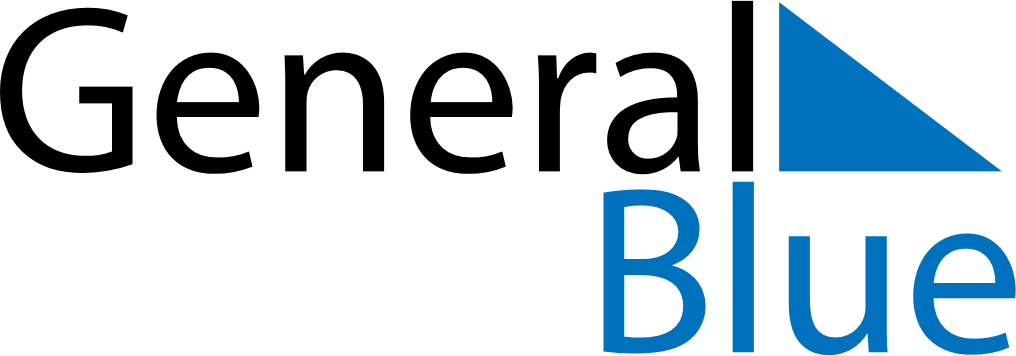 April 2020April 2020April 2020April 2020April 2020April 2020Central African RepublicCentral African RepublicCentral African RepublicCentral African RepublicCentral African RepublicCentral African RepublicMondayTuesdayWednesdayThursdayFridaySaturdaySunday12345678910111213141516171819Easter Monday2021222324252627282930NOTES